INDOT Training Portal Quick Step GuideCreating a User AccountGo to the INDOT Training PortalSelect Click here to registerFill out Account, Contact, and Employee InformationUsers are advised not to use their email address as their User ID. User IDs are permanent, so we want to ensure users do not create multiple accounts as their email address changes.User IDs are case sensitiveSelect SubmitUser accounts are reviewed before access is given. You will receive an automated email when you are able to access your account.  Example of the email is below: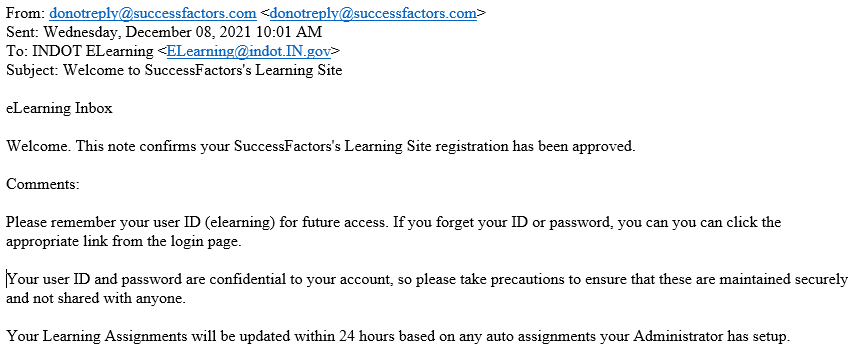 Accounts created on the weekend or holidays will not be approved until the next business day. If your account has not been approved in 24 hours, please contact ELearning@indot.in.gov .Course EnrollmentTo enroll in one or more of the ERC Certification Courses do the following:Send an email to LPAQuestions@indot.in.gov requesting the course you would like to enroll.Include the User ID chosen when creating your account in the INDOT Training Portal.Include the name of the course(s) you are enrolling.ERC Basic CertificationERC RecertificationERC Bridge Inspection CertificationINDOT LPA staff will enroll you for the course(s), and you will receive an automated email verification stating enrollment is complete.  Example of the email is below: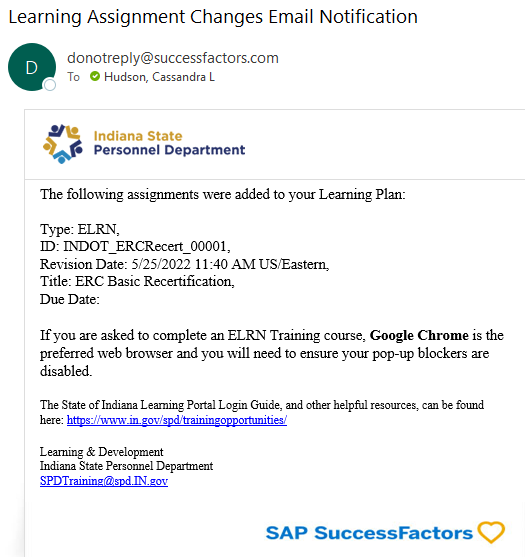 Starting the Certification CourseStart the course by logging into INDOT Training Portal. Upon completion of the course, you will be prompted to print the certificate.  Instructions on how to print are below.Email a copy of your certificate to the District Program Director.How to Print or Save a Certificate of CompletionOn the My Learning page locate the History tile.Select View AllFind the course under your Completed Work list and select the print button, located under the Action columnWhen the certificate opens, select Print or Save at the bottom of the screen and then follow the prompts.Home Page Tiles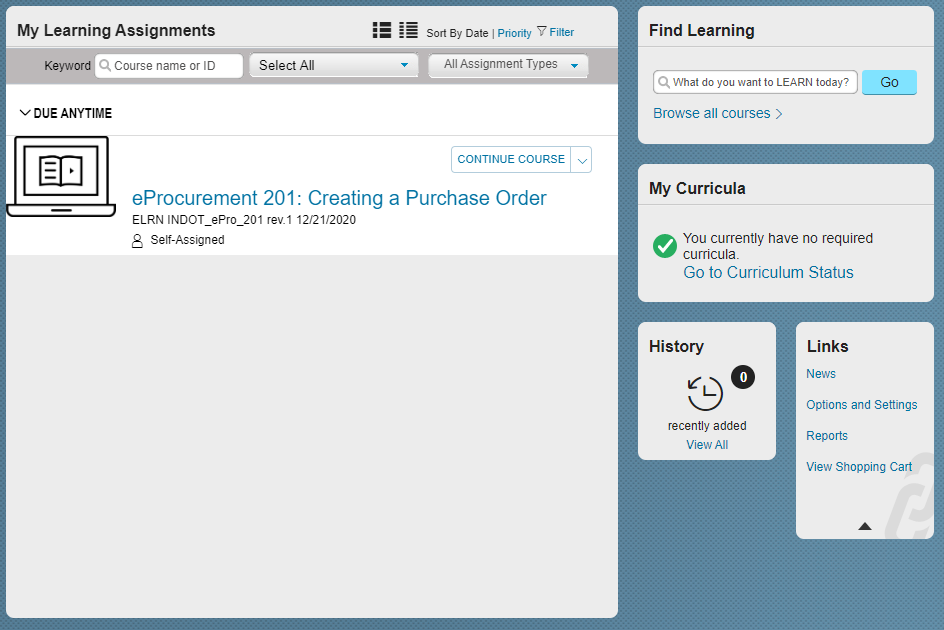 My Learning AssignmentsUnder My Learning Assignments you can find online, or instructor led training that has been self-assigned or assigned to you. Trainings will remain under this tile until it is complete, or you withdraw from the course.Find LearningIn the search bar of the Find Learning tile, you can search the training library for online and instructor led training. Once you find the training you are interested in you can start or register for the course.My CurriculaThe My Curricula tile will contain any curriculum you have requested to take. A curriculum is a single course or group of courses that recur over a designated renewal cycle. HistoryUnder the History tile you can find all training, online and instructor led, completed within the INDOT Training Portal. You can also print completion certificates in this area.LinksNewsThis link will open any automated system announcements. These announcements are the same for our internal and external users so not all announcements apply to our external users.Options and SettingsUnder Options and Settings, users can update account security information, learning email notifications, locale and time zone, locale format options, contact, and employee information.ReportsOn the Report page users can pull several reports to review their training requests, status, history, hours, and other information. These reports will only return information about the individuals learning.View Shopping CartView Shopping Cart is where users can review paid items placed in their cart and check out. Payment is not processed through the INDOT Training Portal so you will need to follow the direction under Enroll in a Paid Online or Instructor Led course.How to Access my Training HistoryOn the Home page locate the History tile.Select View AllHow to Change Information on my User AccountOn the Home page locate the Links tile.Select Options and SettingsOn the Options and Settings page, you can update your:Security question and answerEmail notification preferencesContact informationBusiness NameOnce information is updated remember to select Apply Changes to update settings.Questions or Need HelpContact ELearning@indot.in.gov for any questions regarding the INDOT Training Portal.  Contact  LPAQuestions@indot.in.gov for questions about course content and to enroll in an ERC Certification Course once you have an INDOT Training Portal User ID.Contact your District Program Director with questions about course content or enrollment.